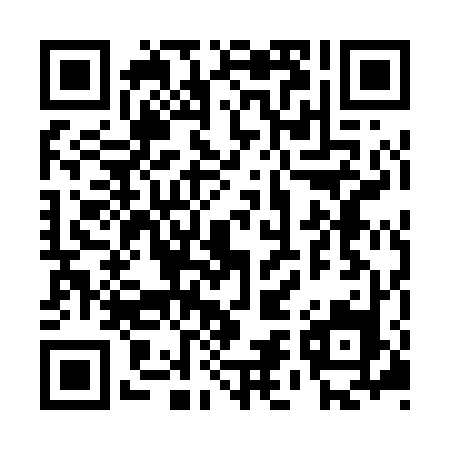 Prayer times for Cakanov, Czech RepublicWed 1 May 2024 - Fri 31 May 2024High Latitude Method: Angle Based RulePrayer Calculation Method: Muslim World LeagueAsar Calculation Method: HanafiPrayer times provided by https://www.salahtimes.comDateDayFajrSunriseDhuhrAsrMaghribIsha1Wed3:125:2612:455:498:0410:092Thu3:095:2512:455:508:0610:123Fri3:065:2312:455:518:0710:144Sat3:035:2112:455:528:0910:175Sun3:005:2012:445:538:1010:206Mon2:575:1812:445:548:1110:227Tue2:545:1612:445:558:1310:258Wed2:515:1512:445:558:1410:279Thu2:495:1312:445:568:1610:3010Fri2:465:1212:445:578:1710:3311Sat2:435:1012:445:588:1910:3512Sun2:405:0912:445:598:2010:3813Mon2:375:0812:446:008:2110:4114Tue2:345:0612:446:008:2310:4315Wed2:315:0512:446:018:2410:4616Thu2:285:0412:446:028:2510:4917Fri2:285:0212:446:038:2710:5218Sat2:275:0112:446:048:2810:5319Sun2:275:0012:446:048:2910:5420Mon2:264:5912:446:058:3010:5521Tue2:264:5812:446:068:3210:5522Wed2:254:5712:446:078:3310:5623Thu2:254:5512:456:078:3410:5624Fri2:254:5412:456:088:3510:5725Sat2:244:5312:456:098:3710:5726Sun2:244:5312:456:098:3810:5827Mon2:244:5212:456:108:3910:5828Tue2:244:5112:456:118:4010:5929Wed2:234:5012:456:118:4111:0030Thu2:234:4912:456:128:4211:0031Fri2:234:4812:466:138:4311:01